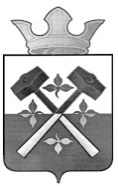 ГЛАВА КУЗНЕЦОВСКОГО СЕЛЬСКОГО ПОСЕЛЕНИЯП О С Т А Н О В Л Е Н И ЕОб утверждении Муниципального задания на 2020 год и плановый период 2021 – 2022 годы МБУК «Кузнецовский Центр культурного и библиотечного обслуживания» В соответствии со статьёй 69.2 Бюджетного кодекса Российской Федерации, Постановлением главы Кузнецовского сельского поселения от 30.05.2019 № 63 «Об утверждении порядка формирования муниципального задания в отношении муниципальных учреждений Кузнецовского сельского поселения и финансового обеспечения выполнения муниципального задания»ПОСТАHОВЛЯЮ:1. Утвердить муниципальное задание на 2020 и плановый период 2021 - 2022 годы МБУК «Кузнецовский Центр культурного и библиотечного обслуживания (Приложение № 1). 2. Контроль за выполнением данного постановления оставляю за собой.Глава Кузнецовскогосельского поселения                                                                            Ю.К. Бауэр         Приложение к постановлению главы Кузнецовского сельского поселения от 08.10.2019 г. № 107 МУНИЦИПАЛЬНОЕ ЗАДАНИЕна 2020 - 2022 годыНаименование муниципального учреждения Кузнецовского сельского поселения Муниципальное бюджетное учреждение культуры «Кузнецовский Центр культурного и библиотечного обслуживания»Часть 1. Сведения об оказываемых муниципальных услугах отсутствуютЧасть 2. Сведения о выполняемых работах Раздел 11. Характеристики работы.2. Категории потребителей работы в интересах общества.3. Показатели, характеризующие объем и качество работы:3.1. Показатели, характеризующие качество работы.3.2. Показатель, характеризующий объем работы.	Раздел 21. Характеристики работы.2. Категории потребителей работы юридические и физические лица.3. Показатели, характеризующие объем и качество работы:3.1. Показатели, характеризующие качество работы.3.2. Показатель, характеризующий объем работы.	Раздел 31. Характеристики работы.2. Категории потребителей работы юридические и физические лица.3. Показатели, характеризующие объем и качество работы:3.1. Показатели, характеризующие качество работы.3.2. Показатель, характеризующий объем работы.Раздел 41. Характеристики работы.2. Категории потребителей работы в интересах общества.3. Показатели, характеризующие объем и качество работы:3.1. Показатели, характеризующие качество работы.3.2. Показатель, характеризующий объем работы.	Раздел 51. Характеристики работы.2. Категории потребителей работы в интересах общества.3. Показатели, характеризующие объем и качество работы:3.1. Показатели, характеризующие качество работы.3.2. Показатель, характеризующий объем работы.Часть 3. Прочие сведения о муниципальном задании 1.  Основания (условия  и  порядок)  для досрочного прекращения выполнения муниципального задания Исключение муниципальной работы из ведомственного перечня муниципальных услуг и работ Ликвидация учреждения2.  Иная информация,  необходимая для выполнения (контроля за выполнением) муниципального задания.3. Порядок контроля за выполнением муниципального задания.4. Требования к отчетности о выполнении муниципального задания:4.1.  Периодичность представления отчетов о выполнении муниципального задания: ____________________.4.2. Сроки представления отчетов о выполнении муниципального задания: ежегодно в срок до 20 февраля, следующего за отчетным годом.4.3. Иные требования к отчетности о выполнении муниципального задания: устанавливаются по мере необходимости.5. Иные показатели, связанные с выполнением муниципального задания16 _____________________________.от 08.10.2019 г. № 107д. КузнецовоНаименование работыУникальный номер реестровой записи Показатель, характеризующий содержание работы (по справочникам)Показатель, характеризующий содержание работы (по справочникам)Показатель, характеризующий содержание работы (по справочникам)Показатель, характеризующий условия (формы) выполнения работы (по справочникам)Показатель, характеризующий условия (формы) выполнения работы (по справочникам)Наименование работыУникальный номер реестровой записи (наименование показателя (наименование показателя (наименование показателя наименование показателя (наименование показателя 1234567Создание концертов и концертных программ07008100000000000005104Создание концертов и концертных программСоздание концертов и концертных программСоздание концертов и концертных программСоздание концертов и концертных программСоздание концертов и концертных программНаименование показателяЕдиница измеренияЕдиница измеренияЗначения показателяЗначения показателяЗначения показателяДопустимое (возможное) отклонение Коэффициент весомостиНаименование показателянаименованиекод по ОКЕИ 2020 год2021 год2022 годДопустимое (возможное) отклонение Коэффициент весомости12345678Создание концертов и концертных программчеловек792165016501650825%Наименование показателя Единица измеренияЕдиница измеренияОписание работыЗначения показателяЗначения показателяЗначения показателяДопустимое (возможное) отклонение Наименование показателя наименование код по ОКЕИ Описание работы2020 год 2021 год2022 годДопустимое (возможное) отклонение 12345678Количество зрителейчеловек792Создание концертов и концертных программ16501650165082Наименование работыУникальный номер реестровой записи 9Показатель, характеризующий содержание работы (по справочникам)Показатель, характеризующий содержание работы (по справочникам)Показатель, характеризующий содержание работы (по справочникам)Показатель, характеризующий условия (формы) выполнения работы (по справочникам)Показатель, характеризующий условия (формы) выполнения работы (по справочникам)Наименование работыУникальный номер реестровой записи 9(наименование показателя (наименование показателя (наименование показателя (наименование показателя (наименование показателя 1234567Библиотечное, библиографическое и информационное обслуживание пользователей библиотек07036100000000001000101Количество посещений библиотекКоличество посещений библиотекКоличество посещений библиотекКоличество посещений библиотекКоличество посещений библиотекНаименование показателяЕдиница измеренияЕдиница измеренияЗначения показателяЗначения показателяЗначения показателяДопустимое (возможное) отклонение Коэффициент весомостиНаименование показателянаименованиекод по ОКЕИ 2020 год 2021 год2022 годДопустимое (возможное) отклонение Коэффициент весомости12345678Количество посещений-0006310631063103155%Наименование показателя Единица измеренияЕдиница измеренияОписание работыЗначения показателяЗначения показателяЗначения показателяДопустимое (возможное) отклонение Наименование показателя наименование код по ОКЕИ Описание работы2020 год (очередной год)2021 год2022 годДопустимое (возможное) отклонение 12345678Количество посещений-000Обслуживание пользователей библиотек631063106310315Наименование работыУникальный номер реестровой записи Показатель, характеризующий содержание работы (по справочникам)Показатель, характеризующий содержание работы (по справочникам)Показатель, характеризующий содержание работы (по справочникам)Показатель, характеризующий условия (формы) выполнения работы (по справочникам)Показатель, характеризующий условия (формы) выполнения работы (по справочникам)Наименование работыУникальный номер реестровой записи (наименование показателя (наименование показателя (наименование показателя (наименование показателя (наименование показателя 1234567Организация и проведение культурно-массовых мероприятий07049100100000000005102Количество проведенных мероприятийКоличество проведенных мероприятийКоличество проведенных мероприятийКоличество проведенных мероприятийКоличество проведенных мероприятийНаименование показателяЕдиница измеренияЕдиница измеренияЗначения показателяЗначения показателяЗначения показателяДопустимое (возможное) отклонение Коэффициент весомостиНаименование показателянаименованиекод по ОКЕИ 2020 год 2021 год2022 годДопустимое (возможное) отклонение Коэффициент весомости12345678Количество проведенных мероприятий-000910910910455%Наименование показателя Единица измеренияЕдиница измеренияОписание работыЗначения показателяЗначения показателяЗначения показателяДопустимое (возможное) отклонение Наименование показателя наименование код по ОКЕИ Описание работы2020 год 2021 год2022 годДопустимое (возможное) отклонение 12345678Количество проведенных мероприятий-000Организация и проведение культурно-массовых мероприятий91091091045Наименование работыУникальный номер реестровой записи Показатель, характеризующий содержание работы (по справочникам)Показатель, характеризующий содержание работы (по справочникам)Показатель, характеризующий содержание работы (по справочникам)Показатель, характеризующий условия (формы) выполнения работы (по справочникам)Показатель, характеризующий условия (формы) выполнения работы (по справочникам)Наименование работыУникальный номер реестровой записи (наименование показателя (наименование показателя (наименование показателя (наименование показателя (наименование показателя 1234567Организация деятельности клубных формирований и формирований самодеятельного народного творчества07056100000000000006100Количество клубных формированийКоличество клубных формированийКоличество клубных формированийКоличество клубных формированийКоличество клубных формированийНаименование показателяЕдиница измеренияЕдиница измеренияЗначения показателяЗначения показателяЗначения показателяДопустимое (возможное) отклонение Коэффициент весомостиНаименование показателянаименованиекод по ОКЕИ 2020 год2021 год2022 годДопустимое (возможное) отклонение Коэффициент весомости12345678Количество клубных формирований-00020202015%Наименование показателя Единица измеренияЕдиница измеренияОписание работыЗначения показателяЗначения показателяЗначения показателяДопустимое (возможное) отклонение Наименование показателя наименование код по ОКЕИ Описание работы2020 год2021 год2022 годДопустимое (возможное) отклонение 12345678Количество клубных формирований-000Организация деятельности клубных формирований и формирований самодеятельного народного творчества2020201Наименование работыУникальный номер реестровой записи 9Показатель, характеризующий содержание работы (по справочникам)Показатель, характеризующий содержание работы (по справочникам)Показатель, характеризующий содержание работы (по справочникам)Показатель, характеризующий условия (формы) выполнения работы (по справочникам)Показатель, характеризующий условия (формы) выполнения работы (по справочникам)Наименование работыУникальный номер реестровой записи 9(наименование показателя (наименование показателя (наименование показателя (наименование показателя (наименование показателя 1234567Библиографическая обработка документов и создание каталогов07014100000000000007102500500500500500Наименование показателяЕдиница измеренияЕдиница измеренияЗначения показателяЗначения показателяЗначения показателяДопустимое (возможное) отклонение Коэффициент весомостиНаименование показателянаименованиекод по ОКЕИ 2020 год2021 год2022 годДопустимое (возможное) отклонение Коэффициент весомости12345678Количество документов единица642500500500255%Наименование показателя Единица измеренияЕдиница измеренияОписание работыЗначения показателяЗначения показателяЗначения показателяДопустимое (возможное) отклонение Наименование показателя наименование код по ОКЕИ Описание работы2020 год2021 год2022 годДопустимое (возможное) отклонение 12345678Количество документовединица642Библиографическая обработка документов и создание каталогов50050050025Форма контроляПериодичностьГРБС, осуществляющие контроль за выполнением муниципального задания1231.Ведение книги обращений с заявлениями, жалобами и предложениямиПо мере необходимостиДиректор МБУК «Кузнецовский Центр культурного и библиотечного обслуживания»2. Выездная проверкаПо мере поступления отчетности о выполнении муниципального заданияАдминистрация Кузнецовского сельского поселения3. Отчет по выполнению муниципального заданияЕжегодноАдминистрация Кузнецовского сельского поселенияДиректор МБУК «Кузнецовский Центр культурного и библиотечного обслуживания»4. Контроль в форме выездной проверки1. В соответствии с Планом проверок, но не реже одного раза в три года2. По мере необходимости (в случае поступлений обоснованных жалоб потребителей, или иных требований)Администрация Кузнецовского сельского поселенияДиректор МБУК «Кузнецовский Центр культурного и библиотечного обслуживания»